РЕГИОНАЛЬНАЯ ПРОГРАММА ИНФОРМАТИЗАЦИИ ОБРАЗОВАНИЯ ОМСКОЙ ОБЛАСТИПанков А.П.Главное управление образования Омской области , ОмскТекст доклада"Необходимо уже со школьной скамьи готовить детей к жизни в обществе, основанном на информационных технологиях. Чтобы достичь этой цели, нужно снабдить школы компьютерным оборудованием и подключить их к Интернету. В России этот процесс уже начался, но это только половина дела. Ещё более важно научить компьютерной грамоте учителей…".  По материалам корпорации "Интел", 2003 г.В настоящее время в регионах РФ принято более двух десятков региональных программ информатизации образования, поэтому есть возможность проанализировать опыт коллег, занимающихся аналогичной работой. Всем известна шутка о том, что не стоит изобретать велосипед, и если где-то он уже изобретён, то логичнее всего было бы им воспользоваться.Однако анализ этих документов и лучшего из них – Московской программы информатизации образования, уже награждённой премией Президента РФ, вызывает вопросы, которые пока, к сожалению, остаются без ответа.
Главный из них можно сформулировать так: "Что же получит каждый конкретный школьник, каждый конкретный учитель в результате реализации региональных программ информатизации образования?".	Ответ типа "1 компьютер на 80, 50, 30 и т.д. человек" либо "10 часов доступа в Интернет каждому классу в месяц" на самом деле очень слабо касается каждого конкретного человека.	Такой новостью, которая отсутствует как в региональных, так и в Федеральной программе информатизации образования (зато есть в Международных) является компьютерная грамотность.Компьютерная грамотность населения сегодня это интегральный показатель для оценки усилий в сфере информатизации, поскольку для своего решения требует создания соответствующей инфраструктуры, подготовки кадров, разработки методического обеспечения и выпуска учебников. В Федеральной целевой программе "Развитие единой образовательной информационной среды, 2001-2005 гг." нет такого показателя, хотя именно решение вопроса ликвидации компьютерной неграмотности населения это индикатор реального вхождения страны в новое информационное сообщество для общения в котором население должно иметь соответствующие навыки. Грамотность нового века сегодня определяет не только культурный, образовательный, но и в конечном итоге, экономический потенциал страны, то есть решение этого вопроса по своей сути является политическим.В этой связи полезно вспомнить опыт ликвидации безграмотности, связанный с соответствующим Декретом Советской власти, принятым в 1923 г. Хотя новая грамотность принципиально отличается от обычной, технология ликвидации безграмотности может быть задействована та же, что и 80 лет назад. Возможно, что в связи со срочностью, необходимо принятие Закона о ликвидации неграмотности или хотя бы специального проекта аналогичного тому, что был принят в Японии, объявившей ещё в конце прошлого века в очередной раз о проекте достижения всеобщей компьютерной грамотности. К 2003 г. по этому проекту все тринадцатилетние японские школьники должны быть компьютерно-грамотными. В японском варианте представлен простой и понятный вариант национальной программы компьютеризации образования. В США аналоги такой программы постоянно реализуются (без объявления их национальными, установки сроков и возраста обучаемых) и называются традиционными курсами по компьютерной грамотности.К сожалению, в программе информатизации образования, реализуемой сегодня в РФ, нет адекватного отражения значения компьютерной грамотности, которое явилось следствием, прежде всего, глубокого кризиса педагогической науки. 
На первый взгляд вполне невинная замена термина "компьютерная грамотность" на безликую "информационно-коммуникативную компетентность в сфере информационных технологий" на практике приводит к невозможности сформировать чёткие критерии в реализации ФЦП "Развитие единой образовательной информационной среды, 2001-2005 гг." (потере цели) и научно необоснованным (неоправданным) затратам.
Компьютеры, которыми сегодня оснастили школы на миллионы долларов, через два года обесценятся в два раза. При этом должна как минимум остаться компьютерная грамотность всех учителей и детей в возрасте от 10 до 16 лет – тогда траты были не напрасны.Альтернатива перед страной следующая – либо безликая и неопределённая сегодня "компетентность", которую теоретически можно получить и без компьютеров и сегодня невозможно измерить либо "компьютерная грамотность", достигаемая только при соответствующей инфраструктуре с чётким определением и измерением, представленным в Омском проекте.В случае с компетентностью первоначально заявленная цель "каждой сельской школе – один компьютер" трансформируется в "один компьютер на 80 учащихся", затем в "один – на 60 человек" и т.д. При этом сегодня, когда отсутствуют критерии достижения компетентности непонятно где он – научно обоснованный критерий выполнения Федеральной программы информатизации образования: "1 на 30" или "1 на 10" или каждому по компьютеру?В случае с компьютерной грамотностью появляется возможность совершенно точно оценить необходимые ресурсы. Для выдачи удостоверения установленного образца пользователю ПК сегодня требуется пройти курс в 72 часа. Умножаем 72 на число учащихся и учителей и получаем необходимое время работы на ПК. Имея критерии в достижении цели, можно оценить, достаточно ли 72 часов для освоения грамоты. Кому-то будет много, кому-то – недостаточно.Сразу становится ясно – достаточно или нет компьютеров для освоения хотя бы грамотности в средней школе. Аналогично появится возможность обосновать минимальные затраты школы на Интернет, который сегодня стал составной частью грамотности.Правда, как показывает практика, недостаточно сформулировать чёткие критерии в компьютерной грамотности. Как констатируют зарубежные специалисты, наибольшим препятствием в продвижении телекоммуникационных образовательных технологий в обществе является не их отсутствие как таковых, а недостаточная подготовленность учителей, профессорско-преподавательского состава, а если более широко – педагогической науки к решению стратегических задач Российского образования.
Компьютерная грамотность по сути является основой для формирования ещё как минимум двух критериев, которые должны лечь в основу программы информатизации образования – это информационная культура (или художественная грамотность на основе информационных технологий) и информационная безопасность. Эти два критерия имеют в основе своей такие же измерители, как и компьютерная грамотность и в целом могут стать примером гармонизированных стандартов. Но без законодательного оформления главного – стандарта о компьютерной грамотности в программе информатизации на наш взгляд бесполезно принятие региональных программ информатизации образования.
Политическое решение вопроса компьютерной грамотности должно отражать его стратегическую значимость для страны в виде короткого, но ёмкого законодательного акта, например, закона о ликвидации компьютерной неграмотности. Возможно, в чём-то несовершенного, хотя лучше иметь несовершенный, чем не иметь никакого в тот момент (февраль 2003 г.), когда Министр образования уже отчитался Президенту о компьютеризации сельской школы. Во всяком случае, без осознания стратегической важности для страны решения вопроса компьютерной грамотности она обречена сегодня на воспроизводство неграмотности системой образования.В проекте Омской региональной программы информатизации образования впервые в РФ (но, к сожалению, не в мире) представлена реальная и вполне достижимая цель: "Все ученики и работники системы образования к 2005 г. должны стать компьютерно-грамотными". Если нас поддержит Губернатор Омской области, то эту цель можно расширить "Все чиновники Омской области к 2005 г. должны стать компьютерно-грамотными". Если нас поддержит Государственная Дума РФ, то мы готовы вынести на рассмотрение проект Закона РФ о ликвидации компьютерной неграмотности в РФ.
Наверное, этого уже было бы достаточно для одной региональной программы, однако у нас в проекте есть ещё два аналогичных предложения, но обсуждать их имеет смысл только после решения первого вопроса – "О грамотности".Контактная информация Тел.: (3812) 36-15-69, e-mail: pankovomskcity.com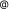 -----------------------------------------------------------------------------------------------------------------------Российский портал информатизации образования содержит: законодательные и нормативные правовые акты государственного регулирования информатизации образования, федеральные и региональные программы информатизации сферы образования, понятийный аппарат информатизации образования, библиографию по проблемам информатизации образования, по учебникам дисциплин цикла Информатика, научно-популярные, документальные видео материалы и фильмы, периодические издания по информатизации образования и многое другое.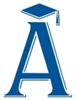 